Motori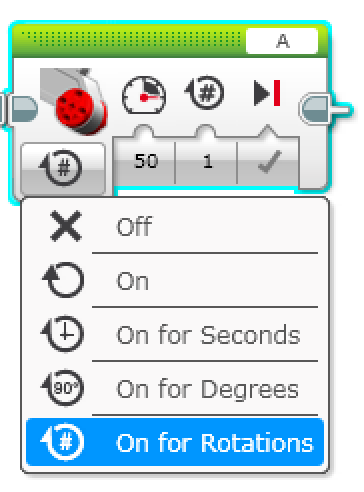 Lielais Motors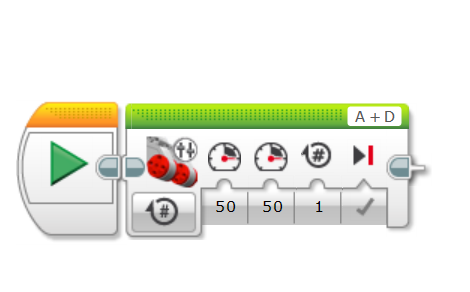 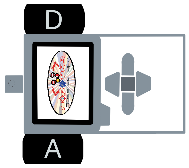 Kustību bloksStūres bloks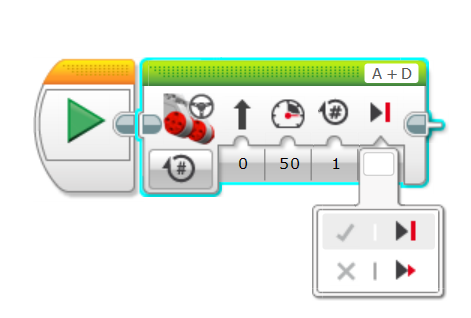 